龙岩市市属学校2020年公开招聘新任教师第二轮补充招聘面试项目表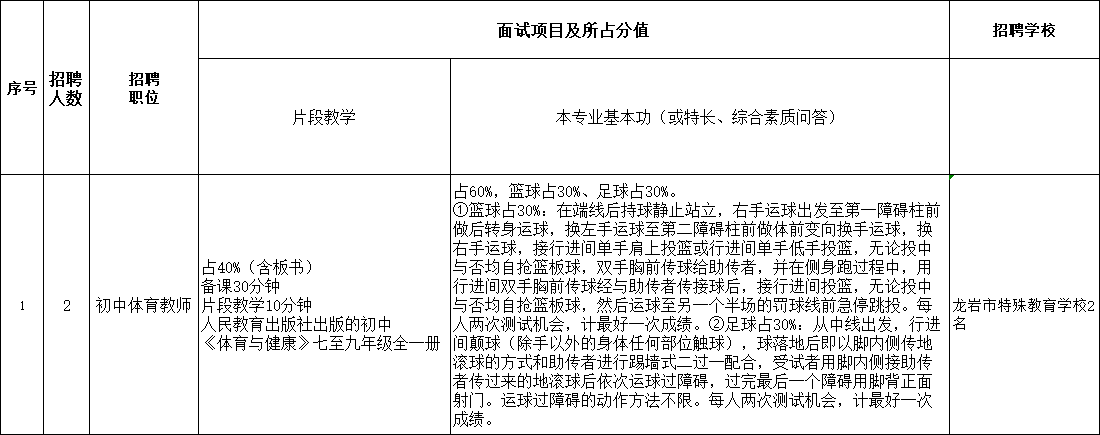 